Walton High School Volleyball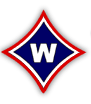 		2014 Sponsorship ProgramFull Page Color Ad in the ’14-15 Calendar & ‘14 Memory BookCompany Name Banner in the Walton GymnasiumCompany Logo on the Varsity/JV schedule posterSponsor Recognition and Advertising Link on the Lady Raider’s Volleyball WebsiteCompany Name mentioned as a sponsor during all home varsity1 Calendar and 1 Memory Book
½ Page Color Ad in the ’14-15 Calendar & ‘14 Memory BookSponsor Recognition and Advertising Link on the Lady Raider’s Volleyball WebsiteCompany Logo on the Varsity/JV schedule posterCompany Name mentioned as a sponsor during all home varsity 1 Calendar and 1 Memory Book¼ Page Color Ad in the ‘14 Memory BookSponsor Recognition and Advertising Link on the Lady Raider’s Volleyball WebsiteCompany Logo on the Varsity/JV schedule posterCompany Name mentioned as a sponsor during all home varsity1 Memory BookSponsor Recognition on the Lady Raider’s Volleyball WebsiteName mentioned as a sponsor during all Home varsity  games             2014  Sponsorship ContractCompany Name:	Address:Company Representative:	Phone:Email:Student Athlete:	Phone:	Email:Sponsorship Level: (circle one)________________________________________________________________________________________________________________________________________________________________________________________________________________________________________________________________________________________________________________________________________________________________________________________________________________________________________________________________________________________________Diamond ($500)        Gold ($250)       Silver ($100)Sponsor retains top portion for their records. Make checks payable to the Walton Volleyball Booster Club.- - - - - - - - - - - - - - - - - - - - - - - - - - - - - - - - - - - - - - - - - - - - - - - - - - - - - - - - - - - - - - - - - - - - - - - - - - - - - - - - - - - - - - - - - - - - - Company Name:	Address:Company Representative:	Phone:Email:Student Athlete:	Phone:	Email:Sponsorship Level: (circle one)________________________________________________________________________________________________________________________________________________________________________________________________________________________________________________________________________________________________________________________________________________________________________________________________________________________________________________________________________________________________Diamond ($500)        Gold ($250)       Silver ($100)Athlete retains lower copy for submittal to sponsorship committee.Deadline for sponsorship sales: July 31Fill out two forms completely. Leave one with the sponsor and return the other to:Walton Volleyballc/o Mary Ann Whitson3998 Columns DriveMarietta, GA 30067Scanning the form and emailing it is acceptable.Contact Mary Ann Whitson at mawhitson@bellsouth.net with any questions.Collect Payment at time of sale if possible. Make appointment to collect if not on that occasion, or notify Mary Ann Whitson that payment is expected by mail. It is the player’s responsibility to make sure that the sponsor delivers payment as well as artwork according to instructions.Review the Sponsor Instructions sheet with the sponsor and give them a copy of that sheet along with their copy of the contract.Make checks payable to Walton Volleyball Booster Club.If payment is not submitted at time of contract or separate appointment, please mail to:Walton Volleyballc/o Mary Ann Whitson3998 Columns DriveMarietta, GA 30067Contact Mary Ann Whitson at mawhitson@bellsouth.net with any questions.Photos with players are available to Diamond and Gold sponsors. These photos may be used in the Calendar or Memory Book advertisements if you prefer. These photos will be taken during the first or second week of August. Your company representative will be contacted with the photo schedule.Graphics **Important**Company Logo - Color, high-resolution JPEG files in both RGB and CMYK formats.Calendar and Memory Book advertisements – Sponsors may choose to provide these themselves. If so, they must be provided in color, high-resolution JPEG files in both RGB and CMYK formats and sized for the dimensions listed below.If you will not be providing the final version of your advertisement or coupon, you will need to provide the information that you would like to have included so that we can prepare it.Depending on the selected sponsorship level, these are the various ad sizes:CalendarCoupon: 2.5” x 2.5” (front and back)Half Page: Vertical only - 5.375” x 8”Full Page: Horizontal only - 8” x 11”Memory BookQuarter Page: Vertical only – 2.5” x 4”Half Page: Horizontal only – 4” x 5.1”Full Page: Vertical only – 5.1” x 8.25”All of the information listed in this Graphics section is due to Jo Woods(cmjowoods@gmail.com) no later than August 2. Any information submitted earlier than this date is greatly appreciated.Walton Diamond Level  - Corporate	$500.00Walton Gold  Level  - Corporate	$250.00Walton Silver  Level  - Corporate	$100.00Walton Friends and Family                                                                                                  $50.00